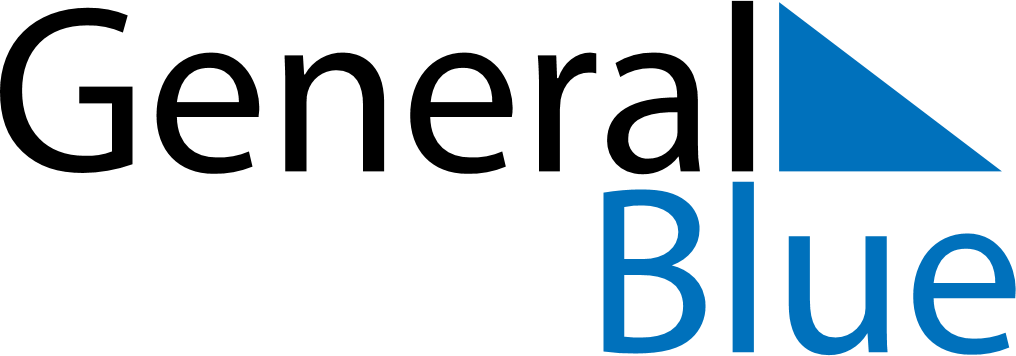 June 2024June 2024June 2024June 2024June 2024June 2024June 2024Jobat, Madhya Pradesh, IndiaJobat, Madhya Pradesh, IndiaJobat, Madhya Pradesh, IndiaJobat, Madhya Pradesh, IndiaJobat, Madhya Pradesh, IndiaJobat, Madhya Pradesh, IndiaJobat, Madhya Pradesh, IndiaSundayMondayMondayTuesdayWednesdayThursdayFridaySaturday1Sunrise: 5:47 AMSunset: 7:12 PMDaylight: 13 hours and 25 minutes.23345678Sunrise: 5:46 AMSunset: 7:12 PMDaylight: 13 hours and 25 minutes.Sunrise: 5:46 AMSunset: 7:12 PMDaylight: 13 hours and 26 minutes.Sunrise: 5:46 AMSunset: 7:12 PMDaylight: 13 hours and 26 minutes.Sunrise: 5:46 AMSunset: 7:13 PMDaylight: 13 hours and 26 minutes.Sunrise: 5:46 AMSunset: 7:13 PMDaylight: 13 hours and 26 minutes.Sunrise: 5:46 AMSunset: 7:14 PMDaylight: 13 hours and 27 minutes.Sunrise: 5:46 AMSunset: 7:14 PMDaylight: 13 hours and 27 minutes.Sunrise: 5:46 AMSunset: 7:14 PMDaylight: 13 hours and 28 minutes.910101112131415Sunrise: 5:46 AMSunset: 7:15 PMDaylight: 13 hours and 28 minutes.Sunrise: 5:46 AMSunset: 7:15 PMDaylight: 13 hours and 28 minutes.Sunrise: 5:46 AMSunset: 7:15 PMDaylight: 13 hours and 28 minutes.Sunrise: 5:46 AMSunset: 7:15 PMDaylight: 13 hours and 29 minutes.Sunrise: 5:46 AMSunset: 7:16 PMDaylight: 13 hours and 29 minutes.Sunrise: 5:47 AMSunset: 7:16 PMDaylight: 13 hours and 29 minutes.Sunrise: 5:47 AMSunset: 7:16 PMDaylight: 13 hours and 29 minutes.Sunrise: 5:47 AMSunset: 7:17 PMDaylight: 13 hours and 29 minutes.1617171819202122Sunrise: 5:47 AMSunset: 7:17 PMDaylight: 13 hours and 30 minutes.Sunrise: 5:47 AMSunset: 7:17 PMDaylight: 13 hours and 30 minutes.Sunrise: 5:47 AMSunset: 7:17 PMDaylight: 13 hours and 30 minutes.Sunrise: 5:47 AMSunset: 7:18 PMDaylight: 13 hours and 30 minutes.Sunrise: 5:47 AMSunset: 7:18 PMDaylight: 13 hours and 30 minutes.Sunrise: 5:48 AMSunset: 7:18 PMDaylight: 13 hours and 30 minutes.Sunrise: 5:48 AMSunset: 7:18 PMDaylight: 13 hours and 30 minutes.Sunrise: 5:48 AMSunset: 7:18 PMDaylight: 13 hours and 30 minutes.2324242526272829Sunrise: 5:48 AMSunset: 7:19 PMDaylight: 13 hours and 30 minutes.Sunrise: 5:49 AMSunset: 7:19 PMDaylight: 13 hours and 30 minutes.Sunrise: 5:49 AMSunset: 7:19 PMDaylight: 13 hours and 30 minutes.Sunrise: 5:49 AMSunset: 7:19 PMDaylight: 13 hours and 30 minutes.Sunrise: 5:49 AMSunset: 7:19 PMDaylight: 13 hours and 30 minutes.Sunrise: 5:49 AMSunset: 7:19 PMDaylight: 13 hours and 29 minutes.Sunrise: 5:50 AMSunset: 7:19 PMDaylight: 13 hours and 29 minutes.Sunrise: 5:50 AMSunset: 7:19 PMDaylight: 13 hours and 29 minutes.30Sunrise: 5:50 AMSunset: 7:20 PMDaylight: 13 hours and 29 minutes.